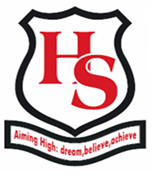 Hillcrest SchoolSchool Uniform Order 2018Total to pay £………………Pupil name ……………………………..…………………………………….I enclose a payment of £……………..I will pay when I collect uniform(Uniform must be paid for before it is given out)Signed …………………………..…………….….  Parent/GuardianItemSizePriceQuantity RequiredTotal PriceTurquoise Polo Shirt (Years 7-11)£10.00Turquoise Hoodie(Years 7-11)£13.50Green Polo Shirt (Sixth Form)£10.00Green Hoodie (Sixth Form)£13.50